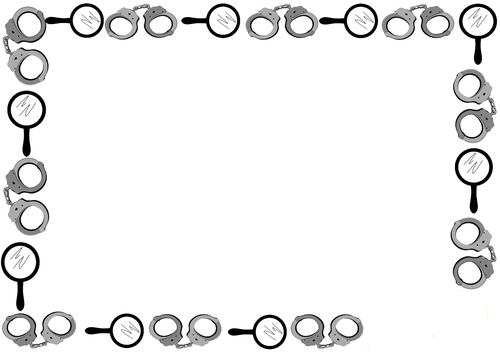 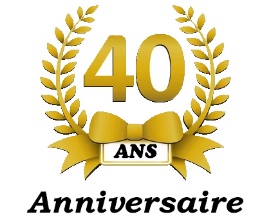 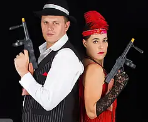 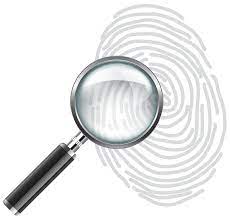    	14 mai 2022 – 16 h30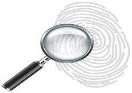                                Coût: 20 $